《高平市2021年部分学校公开招聘教师体检人员名单》     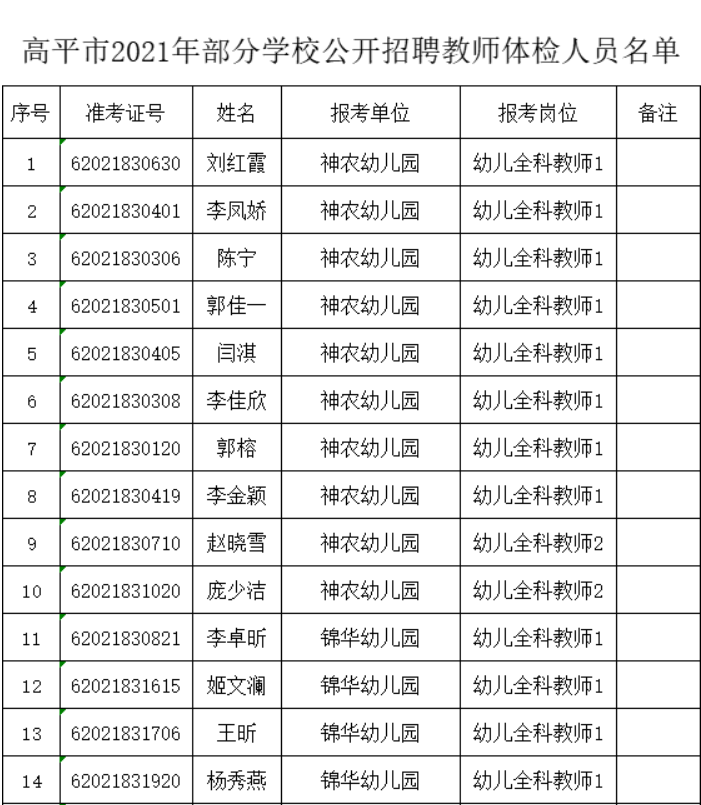 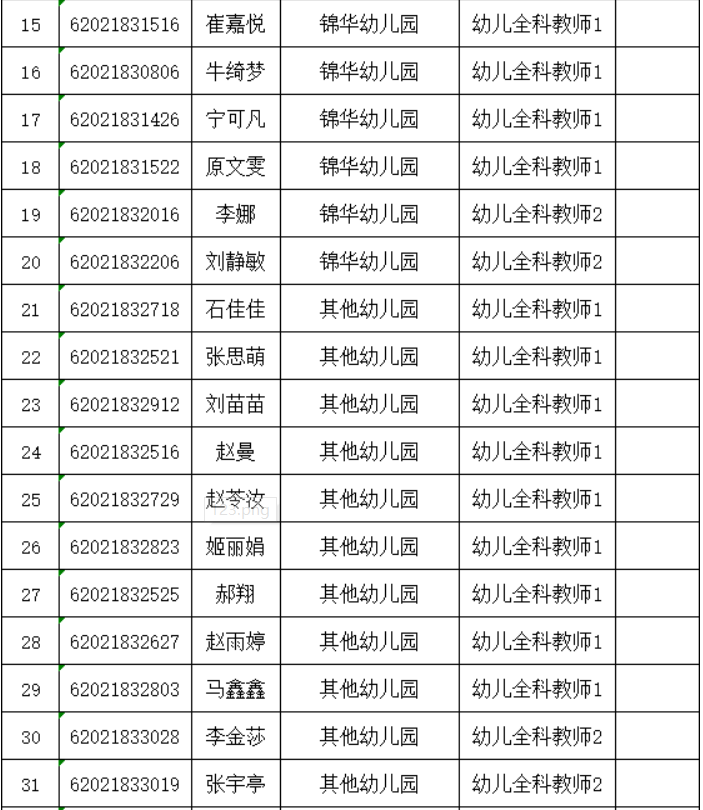 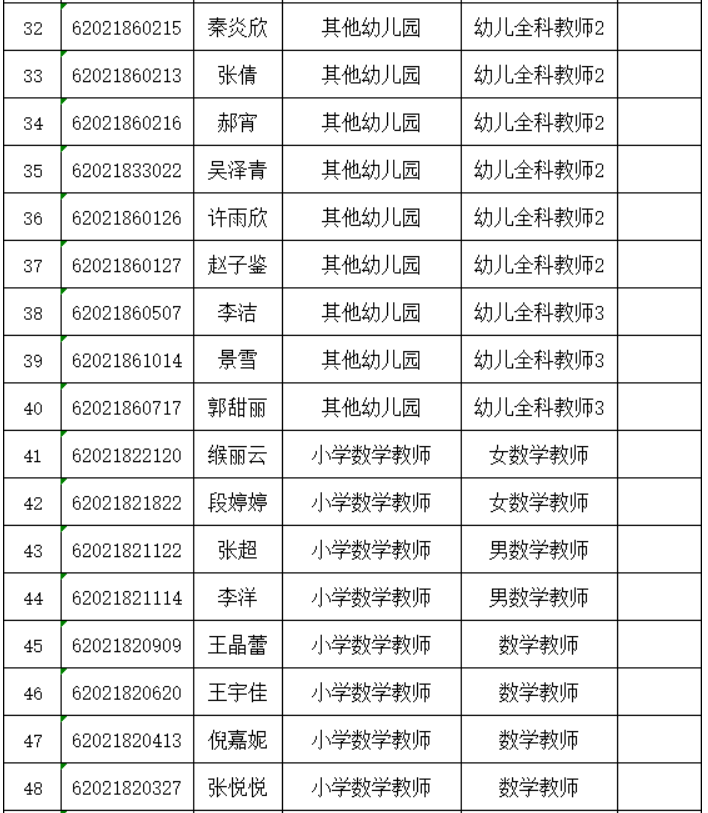 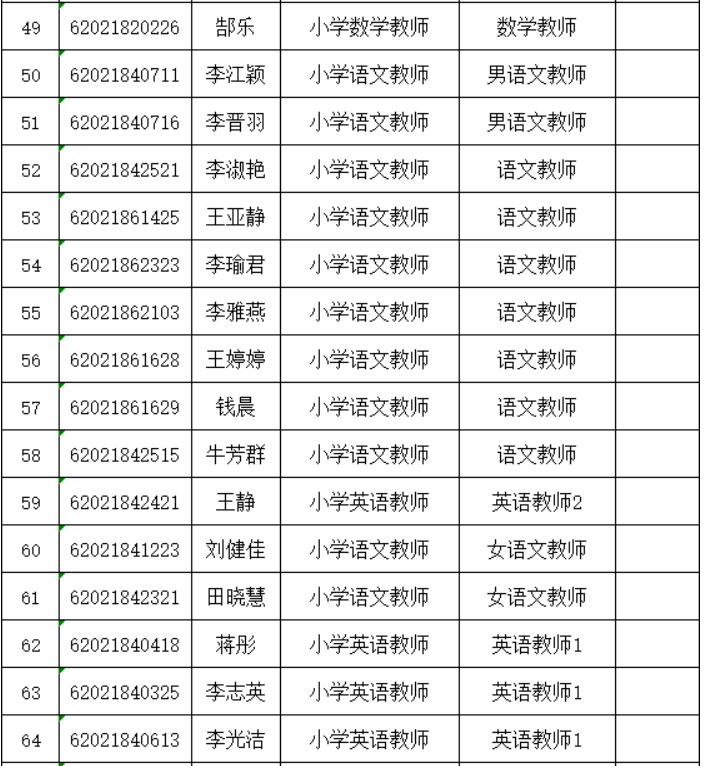 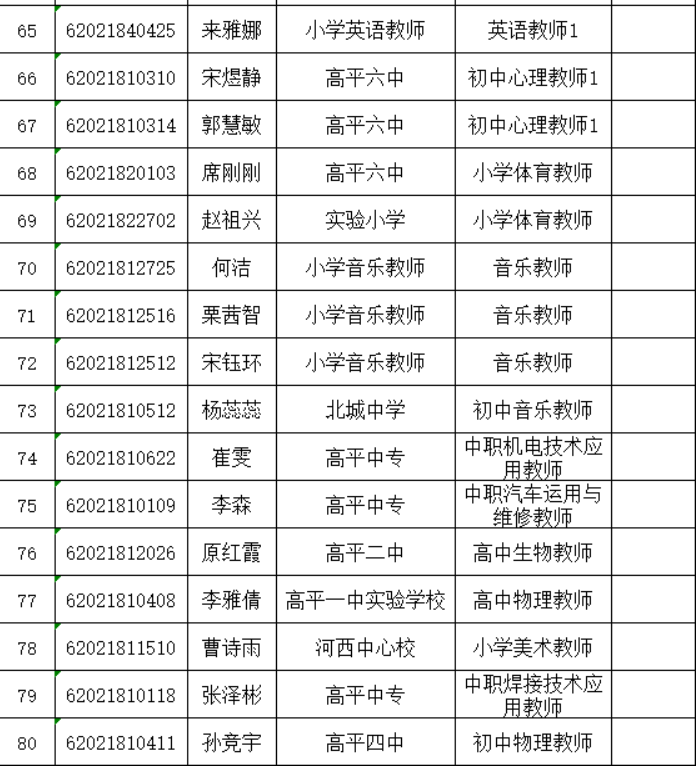 